内蒙古科技大学高水平运动员资格审核须提供材料足球、田径项目，须扫描以下二维码网上提交材料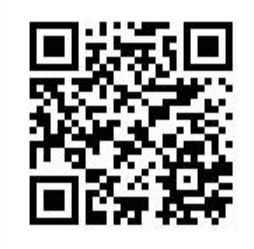 电脑填报网址：https://nmgkjdx.wjx.cn/vm/YqTANjt.aspx#篮球、排球项目，现场资料审核时，须严格按照以下1-8项提供原件+复印件——————————————————————————1、成绩证明材料（考生根据自身实际情况准备a或b）a高级中等教育学校毕业考生须准备：[1] 国家二级（含）以上运动员技术等级资格证书原件+复印件。[2]高中阶段，在省级（含）以上比赛中以主力队员身份获得集体项目前六名或个人项目前三名的获奖名次证书原件+复印件。b高级中等教育毕业同等学力考生须准备：[1] 与高级中等教育相当的学习证明和成绩单原件+复印件，并由省级教育行政部门对其资格进行认定的相关材料，无法提供此项材料的同等学力考生不得报考。[2] 国家一级（含）以上运动员技术等级资格证书原件+复印件，或者近三年内在全国（或国际）集体项目比赛中以主力队员身份获得前八名的获奖名次证书原件+复印件。2、与成绩证明材料对应的《秩序册》及《成绩册》原件+复印件。3、身份证或户口簿原件+复印件（复印件上写考生2个联系电话）。4、运动员技术等级资格证书原件+复印件。以中国运动文化教育网核实为准，学校将进行二次网上复核并截图保存。证书中的运动项目应与报考我校的运动项目一致（原则上运动小项也应对应一致，田径项目须严格对应）。5、高考报名表打印件或复印件。高考报名时报考类别为体育类的内蒙古考生，另需提供专业课考试准考证原件+复印件。6、往届生另需提供高级中等教育学校毕业证书原件+复印件。7、近期免冠1寸照片4张(背面写姓名及身份证号码)。8、集体项目主力上场队员证明原件。见附件2